«Веселые старты» в МБДОУ Детский сад № 28 в рамках празднования 35-летия микрорайона Сипайлово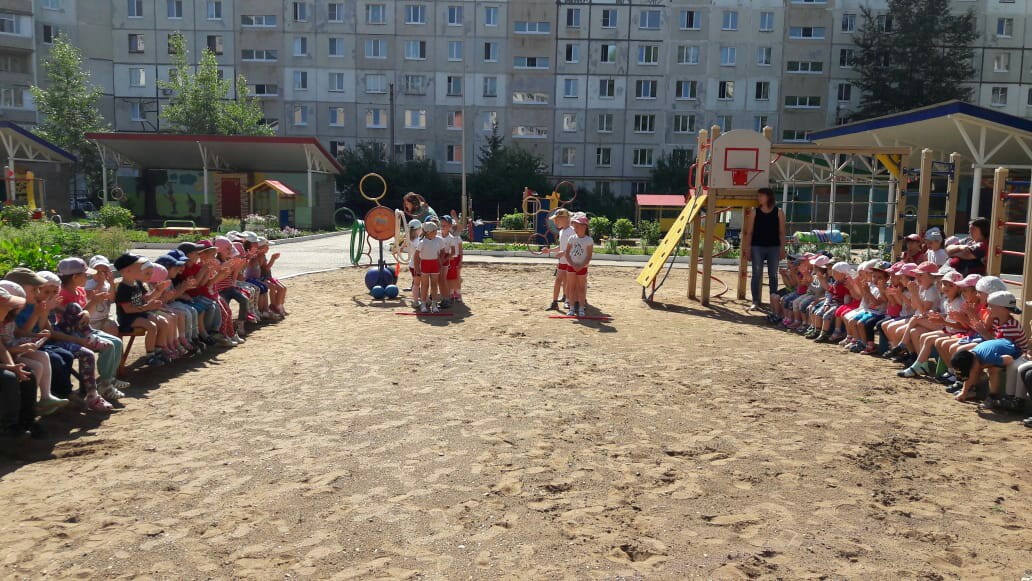 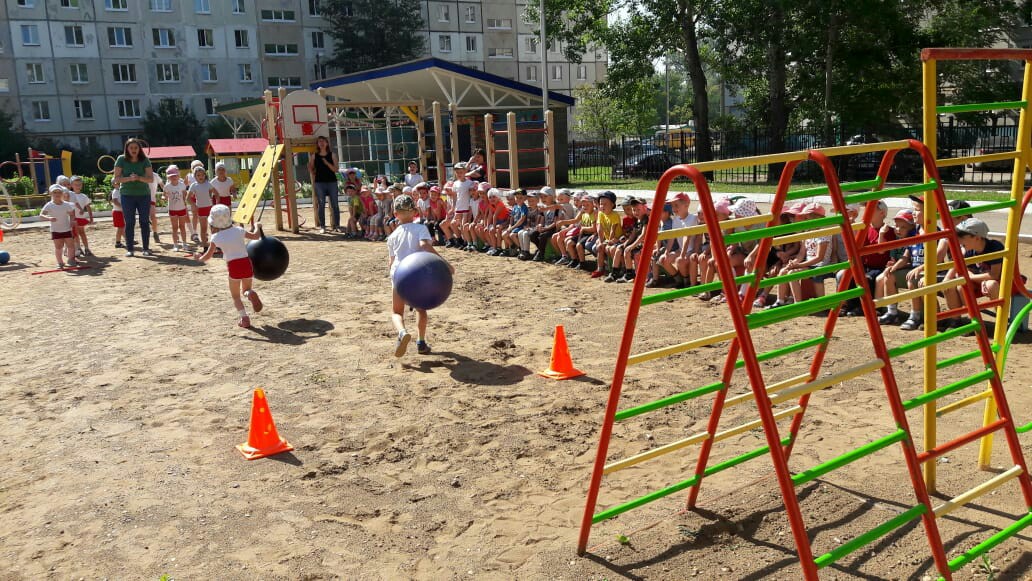 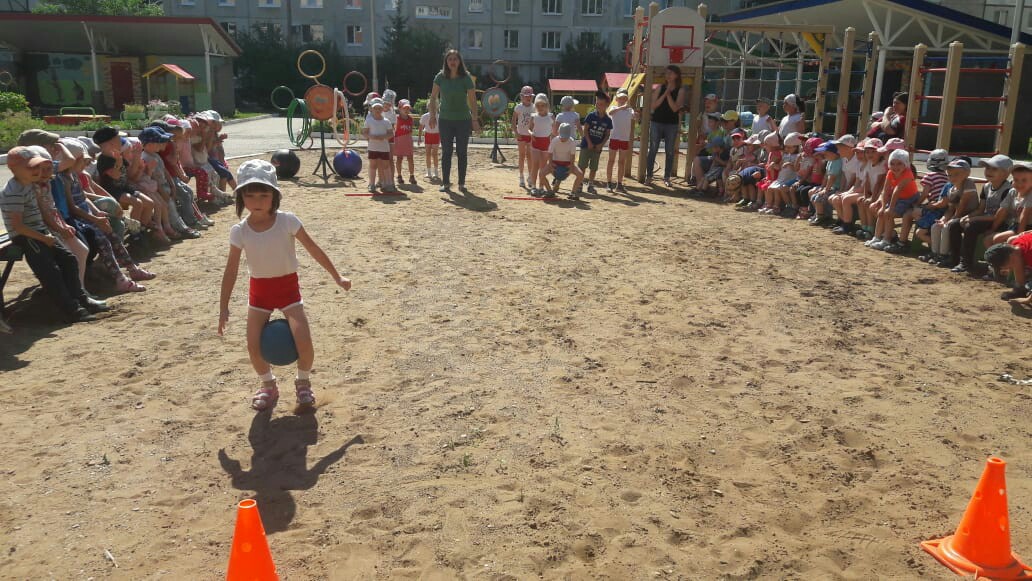 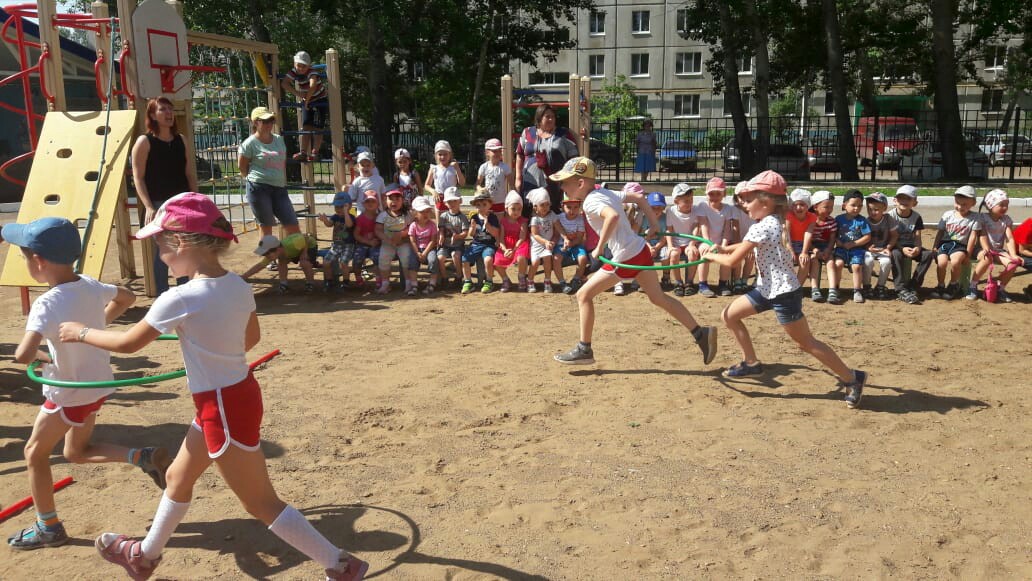 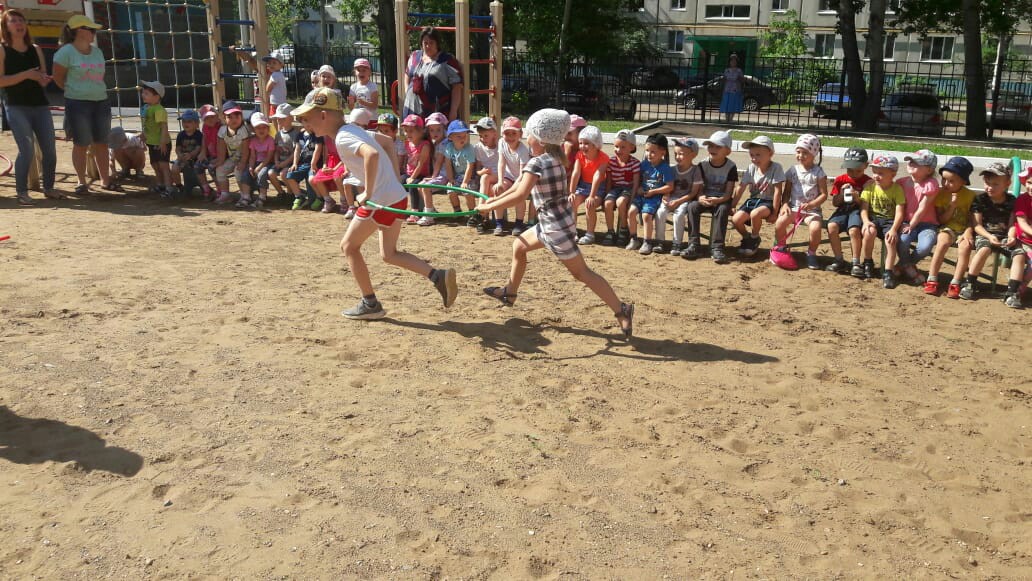 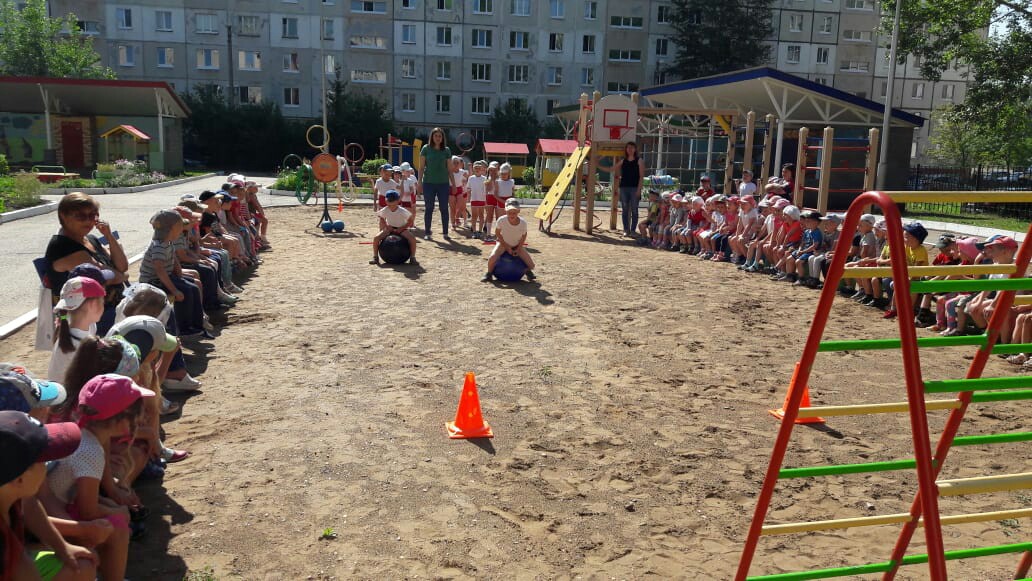 